STEtrade (free)ОглавлениеЭто полное руководство по установке, настройке и использованию продукта “STEtrade (Free)”. РегистрацияПеред покупкой любого товара или услуги STEtrade необходимо зарегистрироваться на сайте https://stetrade.ruПеред регистрацией необходимо ознакомиться с пользовательским соглашением, доступным по ссылке: https://stetrade.ru/agreement/
Для регистрации нужно перейти по ссылке и нажать на кнопку «Вход/регистрация»: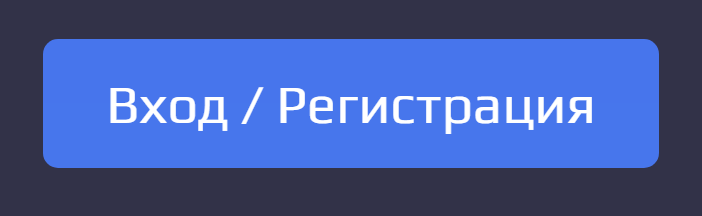 Затем ввести свою реальную почту, на которую придет пароль для входа. Так же, при наличии, можно ввести промокод.
Если промокод указан верно, то внизу появится соответствующее сообщение.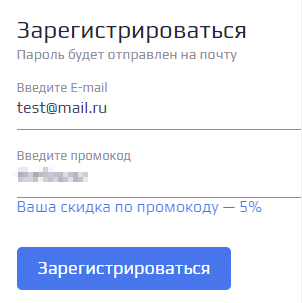 После регистрации, перейдя по ссылке https://stetrade.ru/lk/, можно узнать свой уникальный ID на сайте. Его нужно будет назвать при обращении в техническую поддержку.УстановкаДля установки необходимо скачать архив со страницы продукта:https://www.stetrade.ru/products/ste-free/Распакуйте архив в любую удобную для Вас папку.Откройте в браузере Chrome «управление расширениями» и включите «режим разработчика».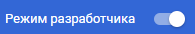 Нажмите на кнопку «Загрузить распакованное расширение».Выберите папку, в которую вы распаковали расширение.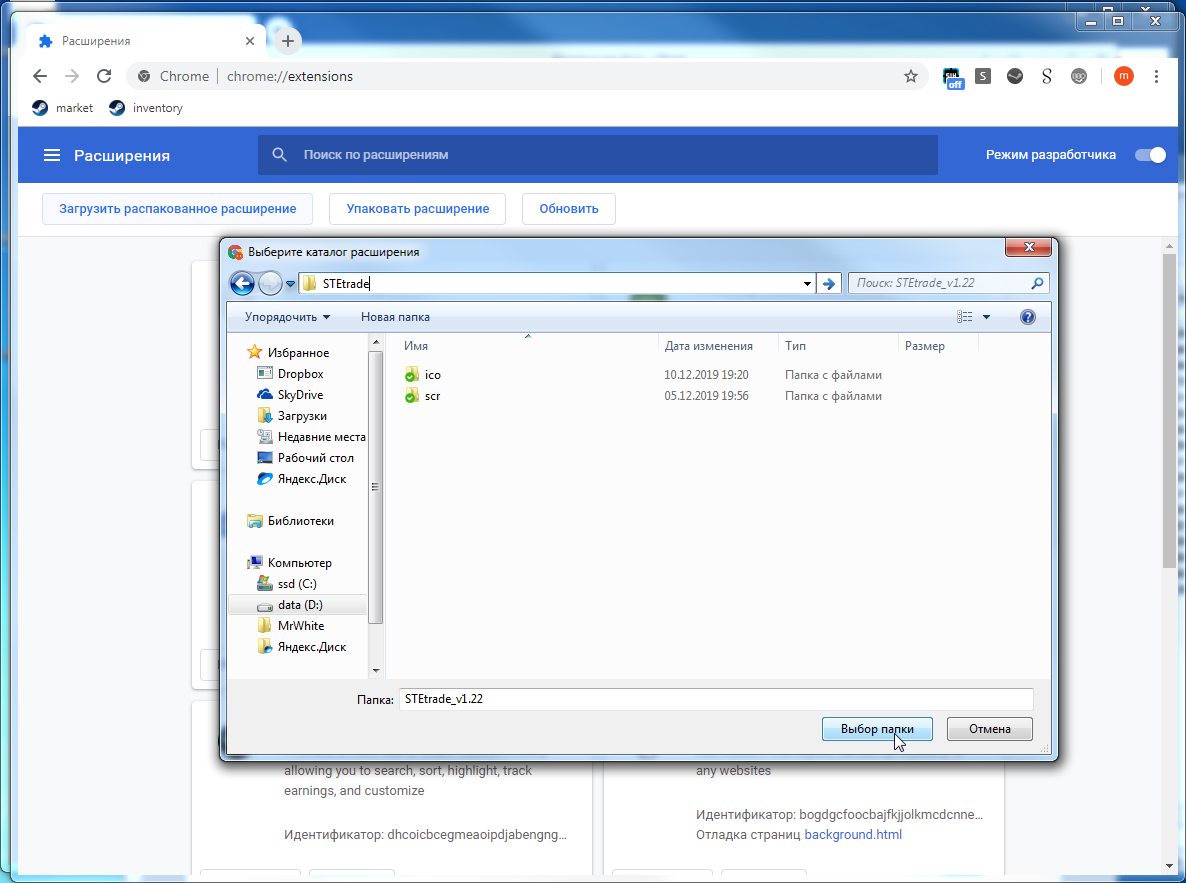 На панели инструментов должен появиться значок расширения. Если его нет, нажмите на меню расширений, как на скриншоте.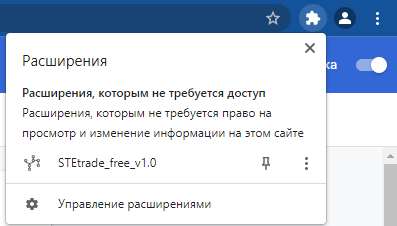 После этого Бот попросит ввести лицензионный ключ, который можно получить после оформления подписки на сайте https://stetrade.ru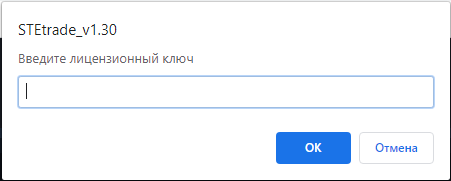 Ключ копируем и вставляем, жмём “ОК”. (Ключ обязательно копировать и вставлять, вручную не прописывать!) После этого, если всё правильно сделали, в логе бота должна появиться дата окончания подписки и валюта вашего Steam аккаунта.Привязка аккаунтаПеред приобретением необходимо привязать свой аккаунт Steam к учетной записи на сайте. Это можно сделать двумя способами:

1. Установить бота, залогиниться в свой аккаунт Steam, сменить язык Steam на английский, затем нажать на кнопку «Привязать аккаунт» в боте.
В случае успеха у вас выйдет сообщение, что аккаунт привязан.
2. Необходимо перейти на страницу https://stetrade.ru/lk/accounts/, войти в свой личный кабинет, нажать на кнопку «Добавить аккаунт». Далее необходимо ввести свой steamid64 и псеводним (любой удобный).Если аккаунт успешно привязан, в логе STEtrade отобразится информация о подписке.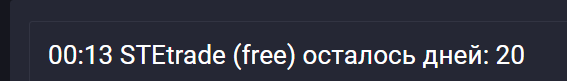 ОбновлениеСкачать новую версию бота со страницы продукта:https://www.stetrade.ru/products/ste-free/Заменить старые файлы в папке с Ботом на новые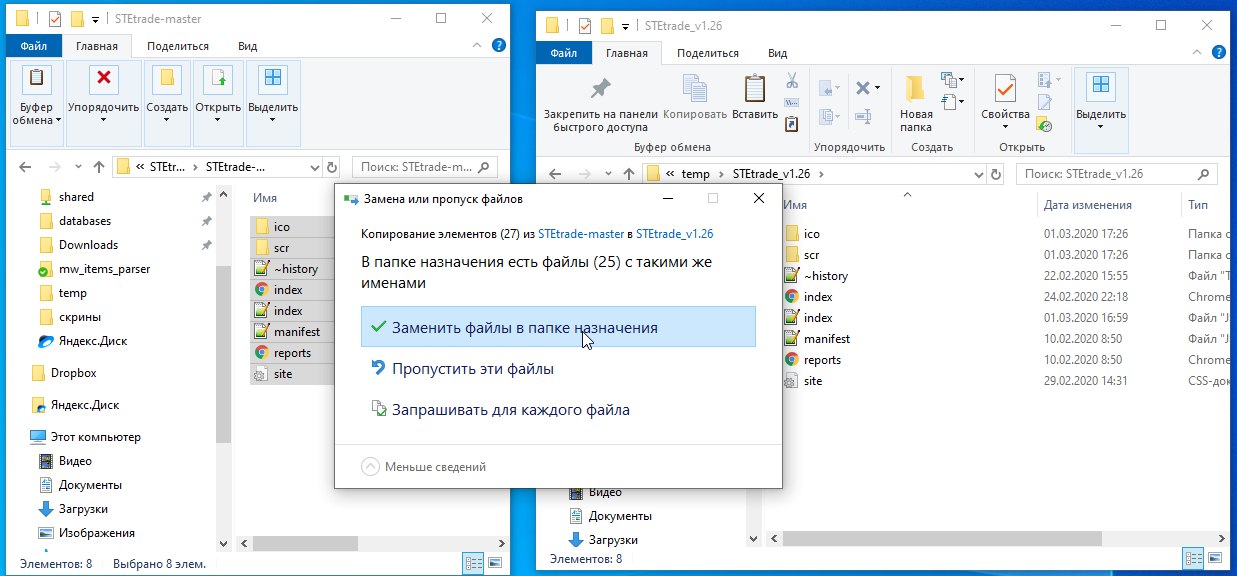 Открыть в хроме список расширений, и нажать кнопку «обновить» рядом с Ботом 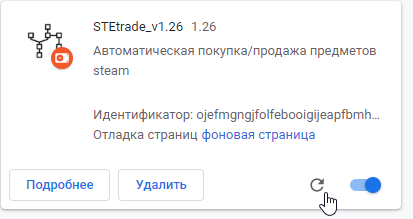 Закрыть и открыть браузер снова.НастройкиНастройки позволяют настроить бота под свои задачи.Основные настройки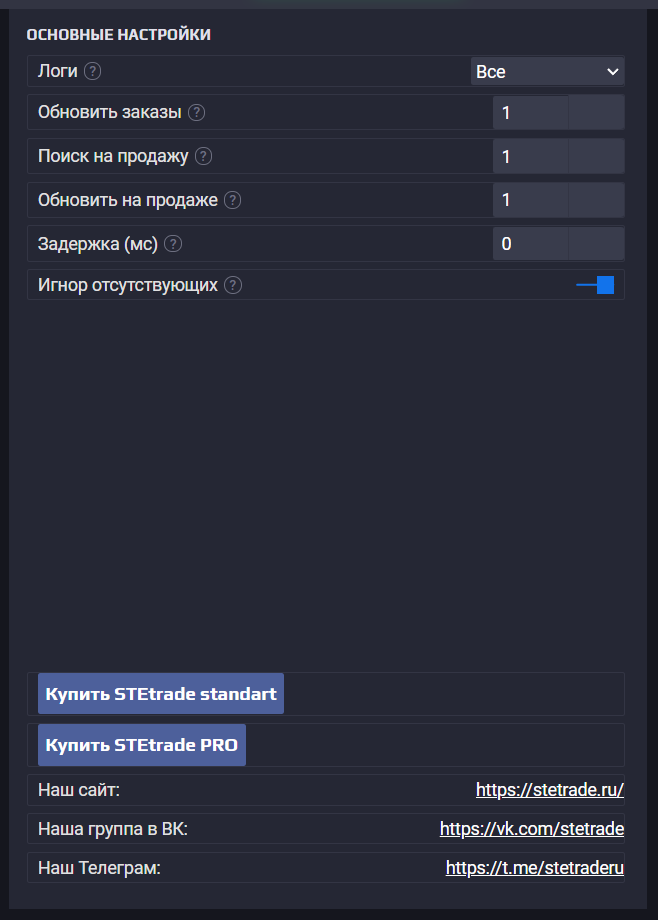 Логи:Все – будут отображаться все сообщения.Только ошибки – будут отображаться только ошибки.Выключить – в лог ничего не будет записываться.Обновить заказы:Указывается время, как часто бот будет обновлять информацию о текущих заказах. Рекомендуемое значение – 1 минута.Поиск на продажу:Основной таймер. Проверяет ваш инвентарь на наличие предметов на продажу. По результатам анализа либо выставляет предметы на продажу, либо создает новые заказы. Подробнее ниже.Обновить на продаже:Указывается время, как часто бот будет обновлять информацию о предметах на продаже. При ошибке загрузки информации (в ситуациях, когда стим лагает) новые заказы размещаться не будут. Сделано для того, чтобы не покупать предметы, которые еще не продались. Рекомендуемое значение по 1 минуте на каждые 1000 предметов на продаже.Задержка (мс):Указывается задержка между запросами в миллисекундах. Необходима для минимизации риска микробана. Рекомендуемое значение 2000.Игнор отсутствующих:При включении ошибки типа «предмета нет в базе!» перестают отображаться. Крайне не рекомендуется включать эту настройку. Бот рассчитан на то, чтобы все предметы, которые есть на продаже или в заказах были занесены в базу. Иначе возможны ошибки.Логи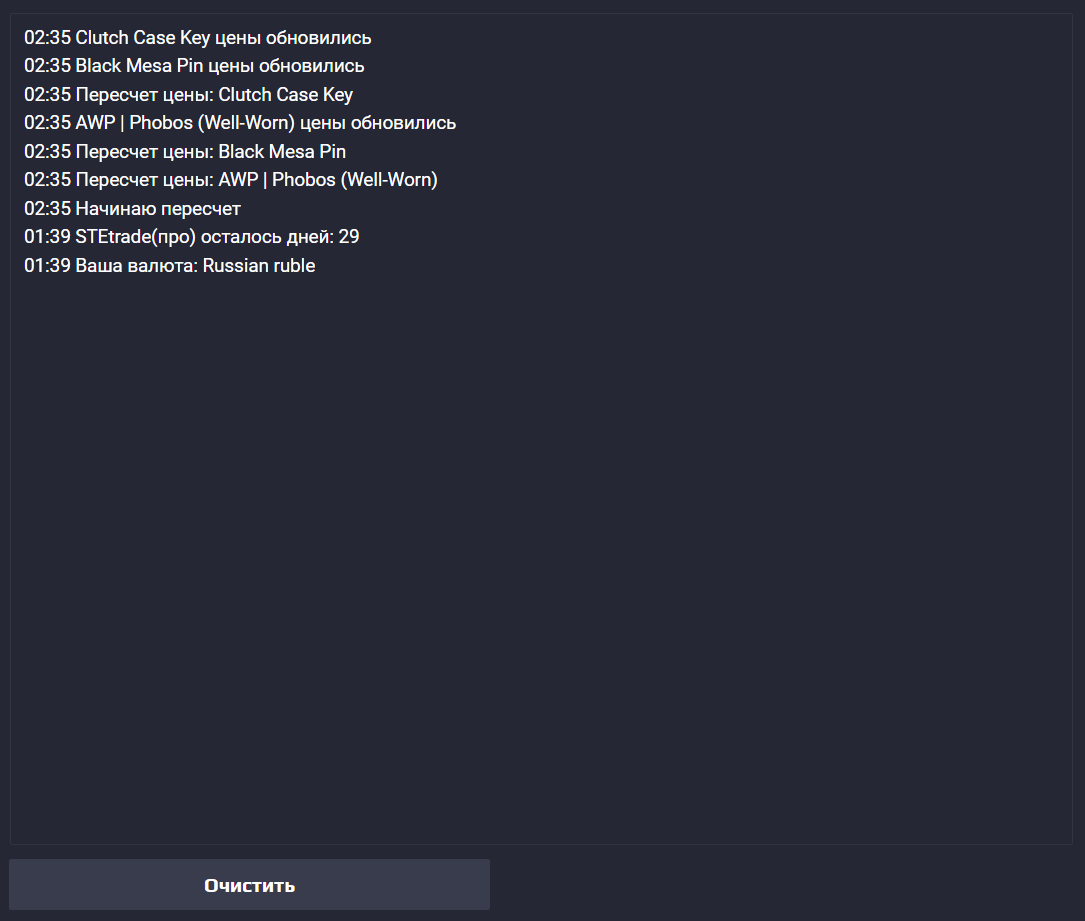 Окно логов:Отображает информацию о работе бота.При нажатии на название предмета в логе, происходит перенаправление на страницу предмета Steam.Очистить:Очищает окно логов.ТемаИзменяет цветовую схему страницы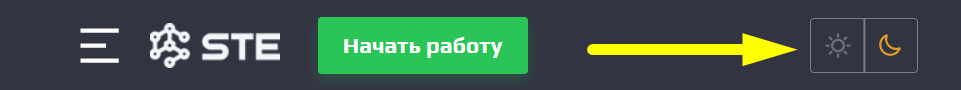 Кнопки управленияИспользуются для управления покупками и продажами на торговой площадке посредством бота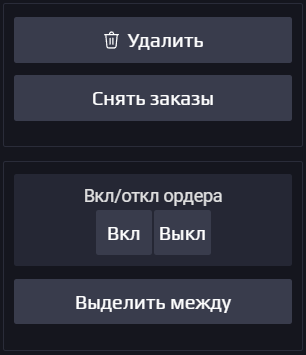 Удалить. Все предметы и группы, которые были отмечены галочкой, будут удалены. Если отмечена только группа, а предметы в ней нет. То предметы удалены не будут, они станут «без группы».Снять заказы. Удаляются заказы на предметы, которые были отмечены.Вкл/откл отмеченные ордера. Включает/отключает переключатель покупки «buy» для выделенных предметов.Выделить между. При нажатии просматривается список всех предметов в таблице, и выделяются все предметы между первых двух отмеченных. Например: мы отметил 3 и 8 предмет галками. Нажали на кнопку. Выделятся все предметы с 3 по 8.ТаблицаИспользуется для работы с предметами базы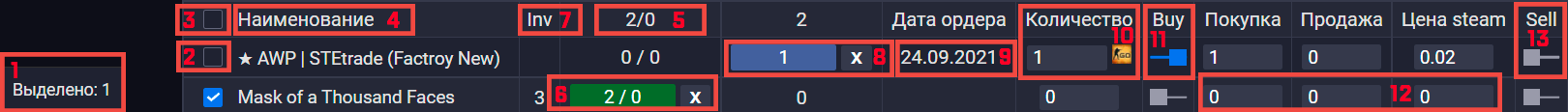  Количество выделенных предметовГалка выделить предметГалка выделить все предметыНаименование предметаКоличество предметов на продаже / количество предметов на продаже с наклейками.Количество предметов на продаже / количество предметов на продаже с наклейками / снять с продажи указанные предметы.Количество предметов в инвентаре.Количество предметов на продаже / количество предметов на продаже с наклейками.Дата заказа. Если заказ был размещен «вручную», то даты не будет.Изменить количество у данной группы. При активации галочки - «количество в заказе как процент от количества продаж в день». Ниже настройка «максимальное количество в заказе» – работает в паре с настройкой «количество в заказе как процент от количества продаж в день». Если количество в заказе больше, чем максимальное количество в заказе, то в заказе будет количество будет = «максимальное количество в заказе». Пример: предмет продается 100 раз в день, процент от продаж 50 (как на скриншоте выше), макс количество 10, в итоге в заказе будет 10.Вкл/выкл покупку у данной группы.Цена покупки / продажи / продажи с учетом комиссии.Вкл/выкл продажу данной группы.Работа с предметами со страницы ТППозволяет быстро формировать базу предметов и задавать необходимые параметры со страницы торговой площадки Steam. 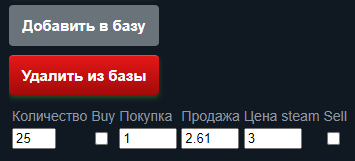 Добавить базуДобавляет предмет в базуУдалить базуУдаляет предмет из базы